Medienkommentar 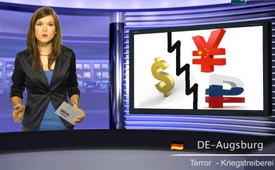 Öl und Gas – die eigentlichen Motive hinter US-...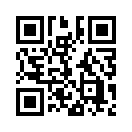 Offensichtlich findet in den westlichen Medien aufgrund der Ukraine-Krise eine große Hetzkampagne gegen den russischen Präsidenten Wladimir Putin ...Offensichtlich findet in den westlichen Medien aufgrund der Ukraine-Krise eine große Hetzkampagne gegen den russischen Präsidenten Wladimir Putin statt. Ein gewichtiger Grund, der die USA zu solch kriegstreiberischen Lästerungen veranlasst haben könnte, findet in den westlichen Medien kaum Beachtung: 2011 hat der russische Präsident Putin in St. Petersburg eine Öl- und Gasrohstoffbörse eröffnet, an der – vom Dollar losgekoppelt – in Rubel und chinesischem Yuan gehandelt wird. Die Loskoppelung vom Petro-Dollar ist eine Todsünde, die wohl schon mancher Staatschef mit dem Leben bezahlen musste.
Was in westlichen Medien zudem wenig Beachtung findet, ist die Tatsache, dass in Sewastopol (Krim) neben Russlands stationierter Militärflotte auch Öl- und Gaspipelines liegen, die u.a. der europäischen Versorgung dienen. Die USA nannte die russische Verteidigungsreaktion von Handels- und Ressourcenwegen eine illegale Besetzung der Krim und lässt dabei unerwähnt, dass Russland Pacht für den Hafen bezahlt und die Krim zu vergünstigten Konditionen mit Gas versorgt.
Wenn es zum Krieg kommen sollte zwischen West und Ost, und die Wahrscheinlichkeit ist nicht gering, dann wird nicht Amerika das primäre Problem haben, sondern wir Europäer, denn hier bei uns finden die militärischen Auseinandersetzungen statt. Wer sich einen Überblick verschaffen möchte, was es heißt, in einen solchen Krieg involviert zu werden, der schaue sich die Bilder aus Libyen, aus Syrien, aus dem ehemaligen Jugoslawien, aus dem Irak oder Afghanistan an: Von Bomben und Drohnen getroffen werden nicht etwa Politiker oder Chefredakteure, sondern in aller Regel die einfachen Bürger, Familien, Freunde, Kinder ….
Nun schalten wir um in eines unser Studios in der Ukraine, bleiben sie dran!von -Quellen:http://www.youtube.com/watch?v=K_YWdaQhRU4http://www.youtube.com/watch?v=sdrBMRSFqOghttp://www.02elf.net/panorama/medien-guten-tag-meine-damen-und-herren-hier-unser-kampf-in-der-ukraine-408916Das könnte Sie auch interessieren:#Ukraine - www.kla.tv/Ukraine

#UkraineKonflikt - Aktuelle Ereignisse in der Ukraine - www.kla.tv/UkraineKonflikt

#Medienkommentar - www.kla.tv/MedienkommentareKla.TV – Die anderen Nachrichten ... frei – unabhängig – unzensiert ...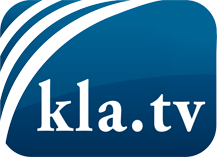 was die Medien nicht verschweigen sollten ...wenig Gehörtes vom Volk, für das Volk ...tägliche News ab 19:45 Uhr auf www.kla.tvDranbleiben lohnt sich!Kostenloses Abonnement mit wöchentlichen News per E-Mail erhalten Sie unter: www.kla.tv/aboSicherheitshinweis:Gegenstimmen werden leider immer weiter zensiert und unterdrückt. Solange wir nicht gemäß den Interessen und Ideologien der Systempresse berichten, müssen wir jederzeit damit rechnen, dass Vorwände gesucht werden, um Kla.TV zu sperren oder zu schaden.Vernetzen Sie sich darum heute noch internetunabhängig!
Klicken Sie hier: www.kla.tv/vernetzungLizenz:    Creative Commons-Lizenz mit Namensnennung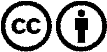 Verbreitung und Wiederaufbereitung ist mit Namensnennung erwünscht! Das Material darf jedoch nicht aus dem Kontext gerissen präsentiert werden. Mit öffentlichen Geldern (GEZ, Serafe, GIS, ...) finanzierte Institutionen ist die Verwendung ohne Rückfrage untersagt. Verstöße können strafrechtlich verfolgt werden.